 Campaign Goals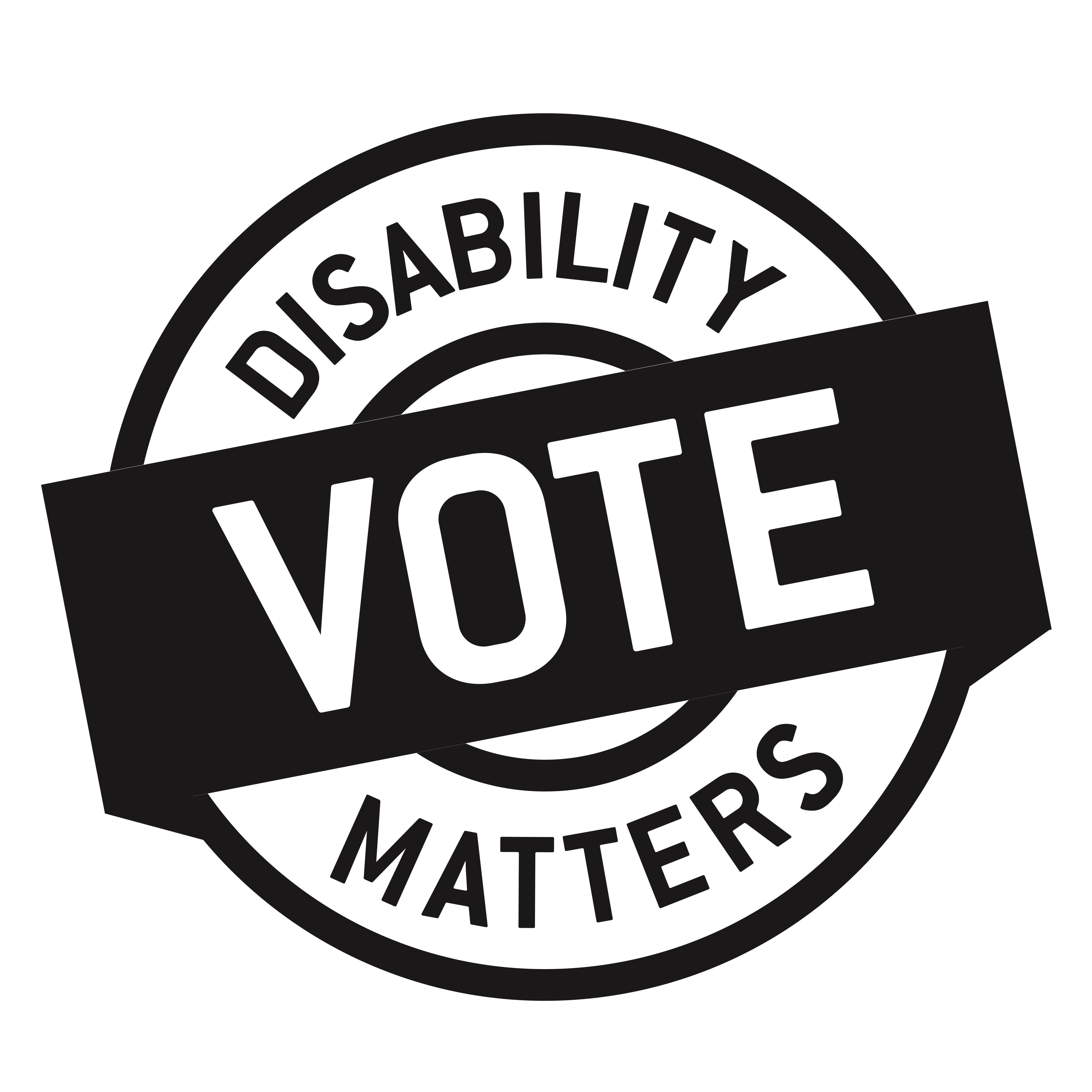 To ensure all Manitobans with disabilities can participate fully in election activities and those eligible to vote are able to do so.To promote priority attention for disability issues in the election.To support Manitobans with disabilities in making informed voting decisions.www.dmvote.cainfo@dmvote.ca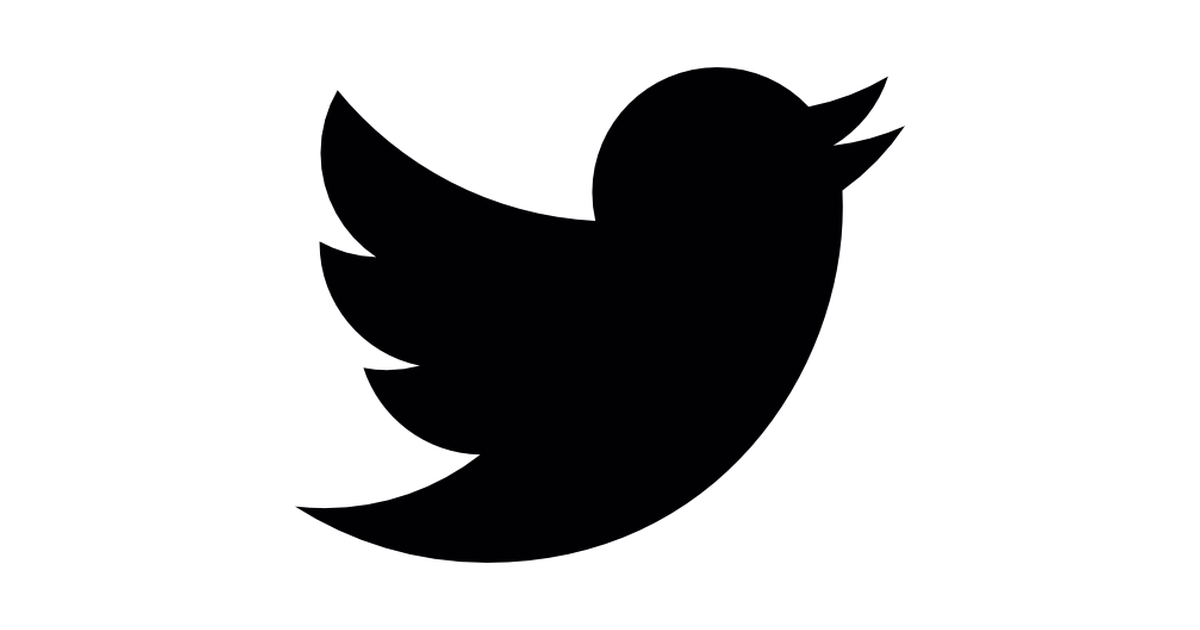 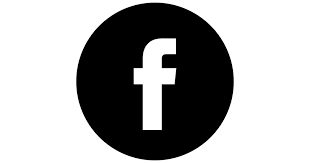                    @DMVoteMB                    DisabilityMattersVoteMB Campaign GoalsTo ensure all Manitobans with disabilitiescan participate fully in election activitiesand those eligible to vote are able to do so.To promote priority attention for disability issues in the election.To support Manitobans with disabilities in making informed voting decisions.www.dmvote.cainfo@dmvote.ca                   @DMVoteMB                   DisabilityMattersVoteMBwww.dmvote.cainfo@dmvote.ca                   @DMVoteMB                    DisabilityMattersVoteMBwww.dmvote.cainfo@dmvote.ca                   @DMVoteMB                    DisabilityMattersVoteMB